Content Adaptation: Sample OutputOverviewMedical Aid Films, an organization featured as a case study in the Making Content Meaningful guide, worked to adapt their health videos for different audiences in Southeast Asia and Sub-Saharan Africa. They identified existing films which could provide valuable educational content about pregnancy and childbirth for women in developing countries. Medical Aid Films adapted the original scripts (ranging from 10 to 15 minutes in length) to shorter new versions (about 5 minutes), considering cultural sensitivities, country guidelines, and local practices. The examples below are based on the video “Understanding healthy eating during pregnancy”. These as well as others are available on their website (http://www.medicalaidfilms.org). 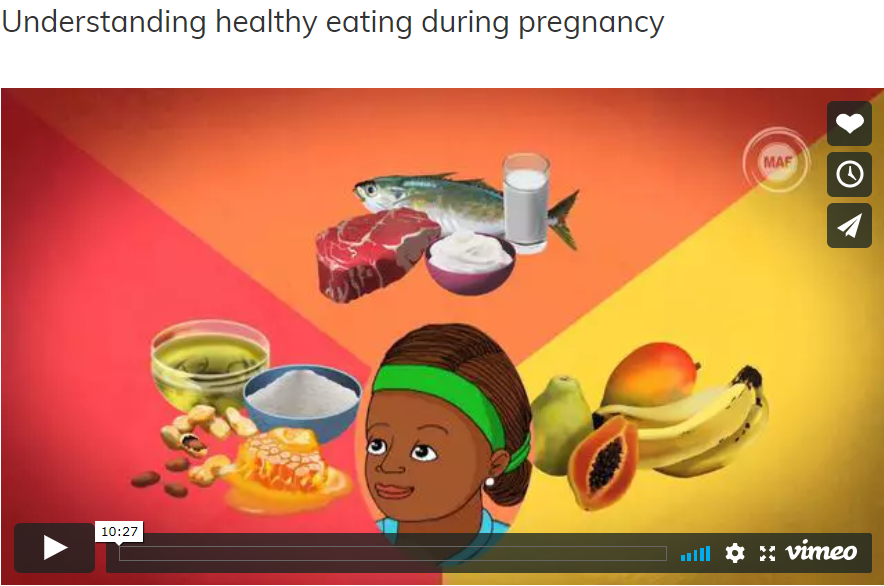 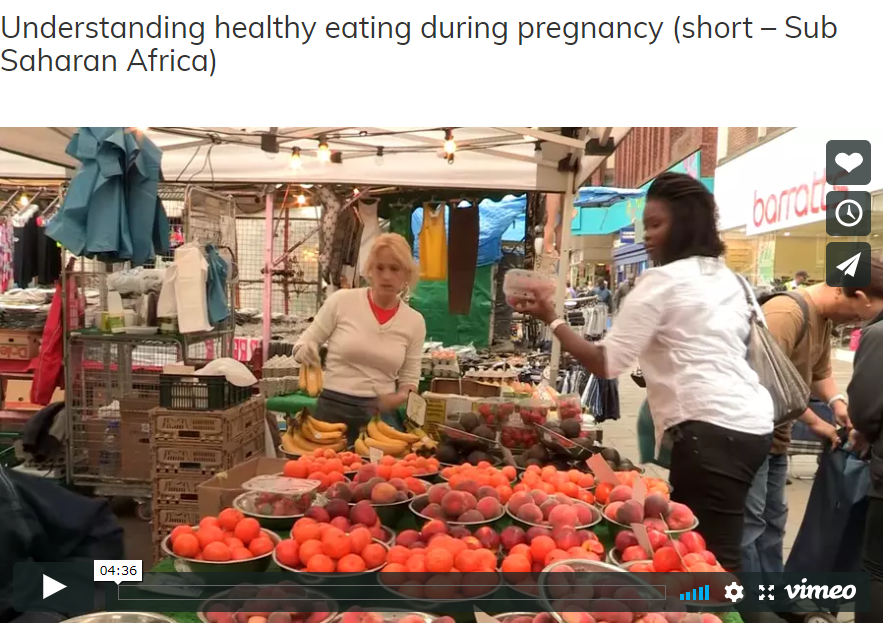 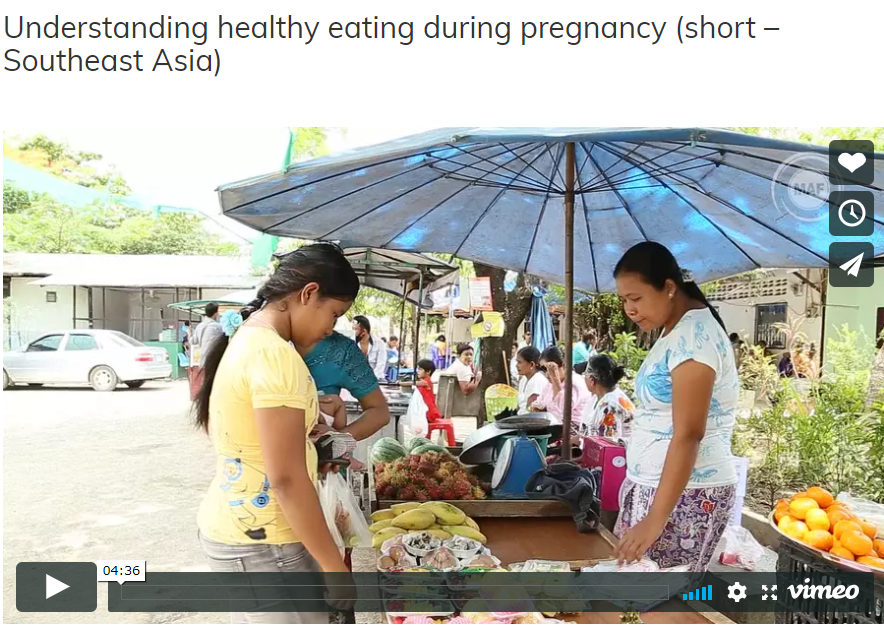 